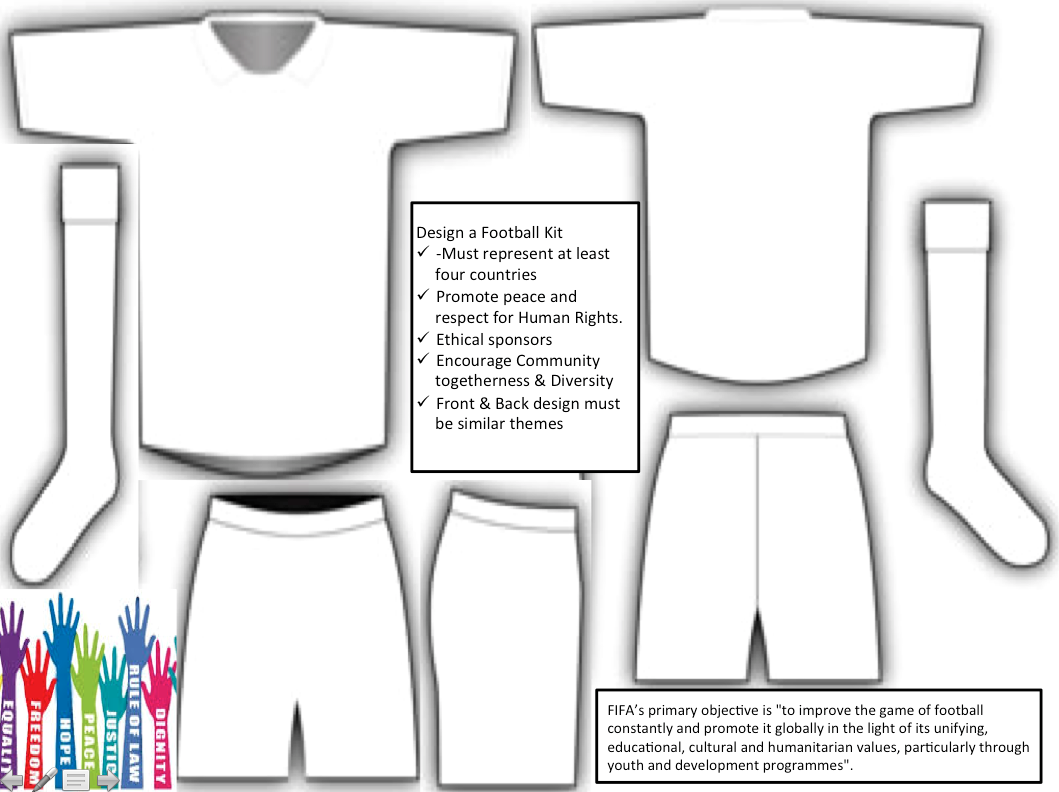 Design your own football strip ensuring you meet the above criteria. (You may need to do some research first!)Maths: fractions to decimals revision. Think about the relationship between fractions and decimals- what ones do you already know? Do you need to simplify at all? Everyone should try the stars with an ‘E’ in. If you like a challenge, try the others too!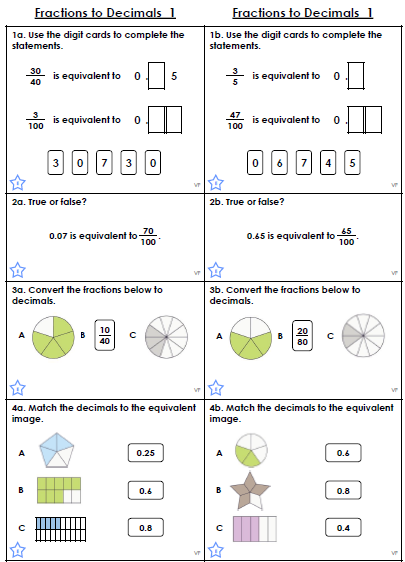 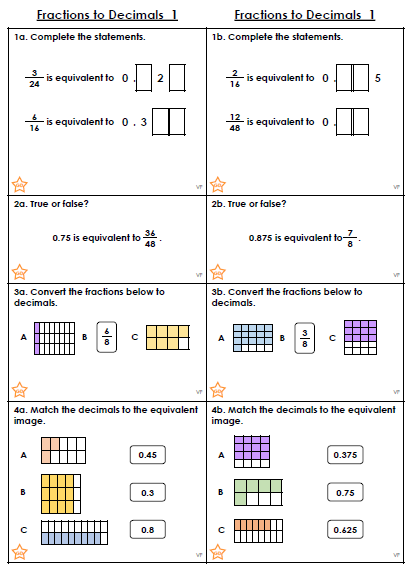 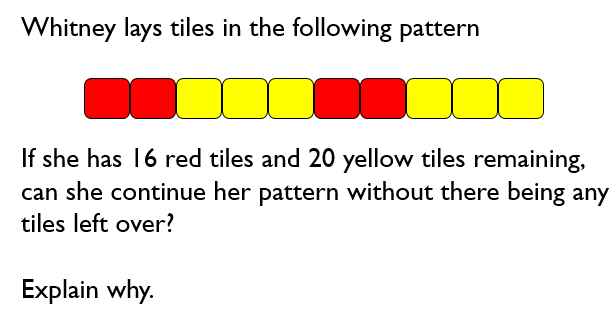 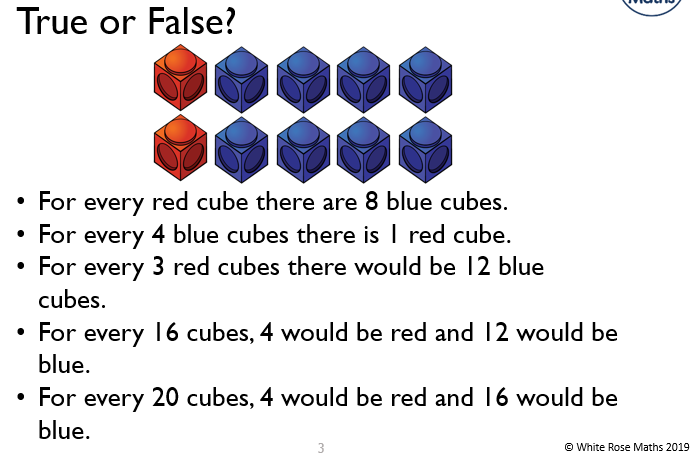 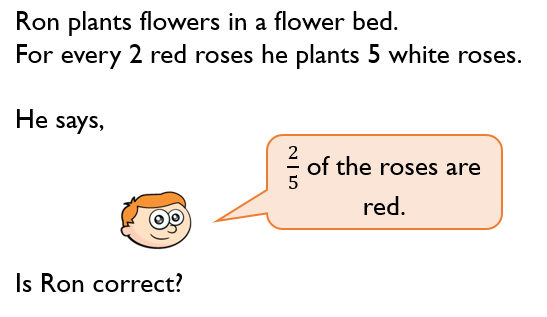 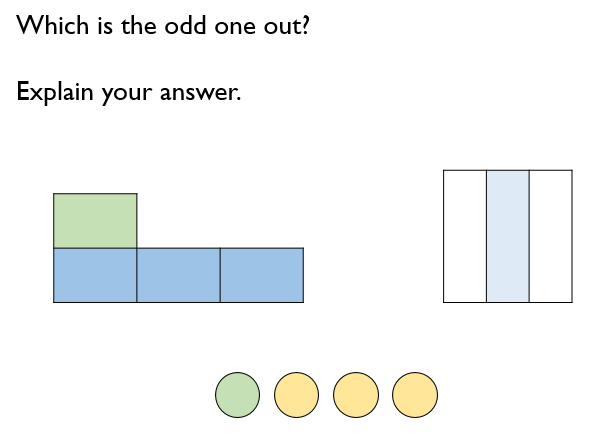 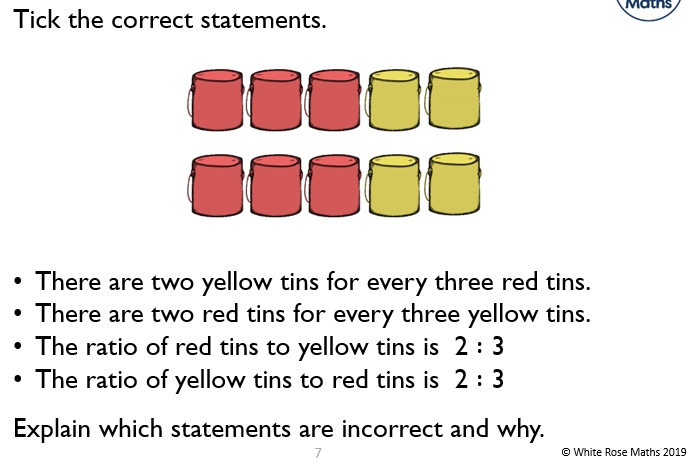 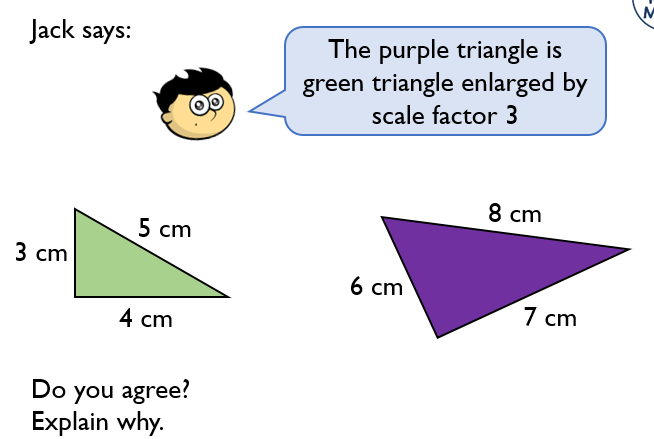 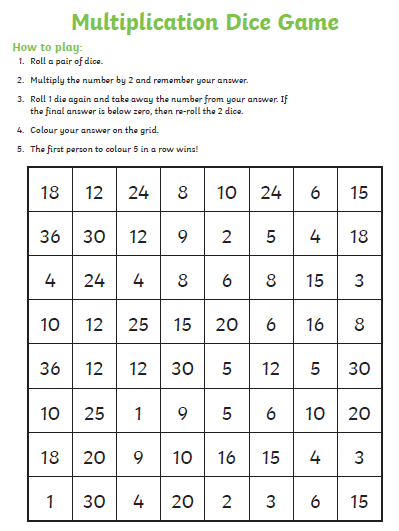 